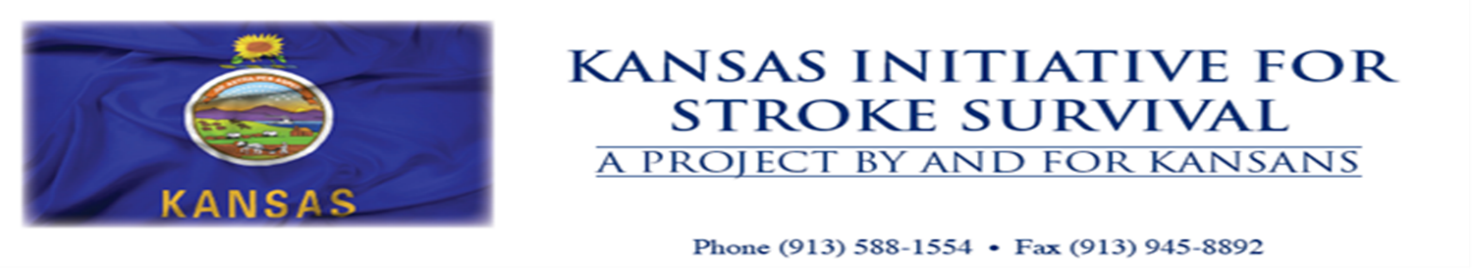 Door-In-Door-Out Time Improvement IdeasPre-arrivalEMS stroke recognition educationInclude Large Vessel Occlusion (LVO) recognition with screening tool and scripting EMS actions on scene: Obtain pertinent medical history & meds, baseline function, and family contact number     (expedites alteplase administration & screening for endovascular  treatment)          Placement of 2 PIVs, 1 AC (expedites alteplase treatment & advanced imaging)   Prenotify hospital of FAST positive and LVO positive patient en route*Note:  These DIDO Improvement ideas need to be tailored for the specific EMS agency by the Stroke Coordinator and EMS Director RoutingEMS route to CSC if LVO screen +, LKW < 24 hrs. or unknown, and direct transport doesn’t add > 15 min or preclude use of IV alteplaseArrival of PatientEMS handoff to hospital staff including if LVO screen positiveStandardize EMS to RN/MD HandoffAcute PhaseImplement a single call activation system when stroke patient presentsTurn CT scanner on, if after hours, and call in CT tech. Transport patient directly to CT by EMSActivate telestroke early when availableMix alteplase ahead of time, if indicated Have alteplase readily available to Stroke Team, if indicatedScreen for LVO with initial assessment (NIHSS > 6 or LVO deficits – gaze deviation, vision loss, aphasia, neglect, paralysis) CTA acquisition, if possible, with interpretation < 20 min & clouded quickly---if not possible, consult with 24/7 stroke support line to see if it would be better option to send patientEarly and real-time communication between transferring physician and accepting Neurologist (ex: BAT Phone), eliminating redundant communicationSome have recommended calling transferring facility before imaging has been done Use cloud-based image sharing, if availableStandardizing RN-RN Handoff ReportEMS TransferCall EMS early for suspected transfer or encourage EMS who brought patient to facility to wait around to transfer “Waste gas not brain”Protocol to manage hypertension in field, post alteplase careIf authorized, auto-launch interfacility transport to referring hospitals for select presumed LVO.  Have criteria available to start process.  Ex:NIHSS ≥6 with LVO positive screenLast Known Well ≤24 hoursCTA Head/Neck with ASPECT Score ≥6LVO studies shared on cloud-based sharing platformNIH Stroke Scale as a LVO ToolIf NIHSS > 6 or highlighted field scored, consider LVOReferencesEkstrom, E., Pochert, A., Smith, J., Chung, L., Hannon, P., Majersik, J. (2019). Site-specific 	education significantly improves door-in door-out times within 	a large telestroke network [Abstract TP290]. Abstract retrieved from International Stroke Conference 2019 Poster Abstracts.Mctaggart, R. A., Yaghi, S., Cutting, S. M., Hemendinger, M., Baird, G. L., Haas, R. A., Jayaraman, M. V. (2017). Association of a 	primary stroke center 	protocol for suspected stroke by large-vessel occlusion with efficiency of care and patient outcomes. JAMA Neurology, 74(7), 793.Mendelson, S.J., Khorzad, R., Barnard, A., Richards, C., Jahromi, B., Bernstein, R., Prabhakaran, S. (2019). Reducing door-in-door-out time for stroke 	using failure mode, effects and criticality analysis [Abstract TP 359]. Abstract retrieved from International Stroke Conference 2019 Poster 	Abstracts.Target: Stroke Phase II: 12 Key Best Practice Strategies (2017). Retrieved from 		https://www.heart.org/-/media/files/professional/quality-improvement/target-stroke/target-stroke-phase 	ii/targetstrokebestpractices_ucm_470145.pdf?la=en&hash=ACC1CCA2179879AE7C49C8	3C42506EAD7BC34298Zammit, C., Gallagher, S., Teeter, M.A. et al. Auto-launching of interfacility transport to referring hospitals for presumed emergent large vessel 	occlusion strokes may decrease time to mechanical thrombectomy and improve outcomes [Abstract WP286].  Abstract retrieved from 	International Stroke Conference 2019 Poster Abstracts.ItemDescriptionScore1a. Level of Consciousness (LOC) Arousal StatusAlert (or awakens easily and stays awake) Drowsy (Responds to minor stim. but falls back asleep) Obtunded (Responds only to deep pain or vigorous stim) Comatose (No response) 01231b. LOC – Questions(Month & Age)Both questions answered correctly One question answered correctly Neither question answered correctly0121c. LOC – CommandsOpens/closes eyesOpens/closes handsBoth commands performed correctly One command performed correctly Neither command performed correctly 0122. Best GazeHorizontal eyeMovementsNormal Mild gaze paralysis (able to cross midline) Complete gaze paralysis (deviated & unable to cross midline) 0123. Visual FieldsSees objects inFour quadrantsNormal Partial hemianopia (upper OR lower quadrant) Complete hemianopia (upper AND lower quadrants) Bilateral hemianopia (total blindness)01234. Facial PalsyFacial movementsNormal Minor paralysis (flattening of nasolabial folds) Partial paralysis (near or total paralysis lower face) Complete paralysis (Of upper and lower face) 01235a. Motor – Left ArmHold arm straight outfrom chestNormal (No drift at all) Drift (Drifts downward but NOT to bed before 10 sec.) Drifts to bed within 10 sec Movement, but not against gravity Complete paralysis (No movement at all) Amputation or joint fusion 01234N/A5b. Motor – Right ArmHold arm straight outfrom chestNormal (No drift at all) Drift (Drifts downward but NOT to bed before 10 sec.) Drifts to bed within 10 sec Movement, but not against gravity Complete paralysis (No movement at all) Amputation or joint fusion 01234N/A6a. Motor – Left LegKeep leg off bedNormal (No drift at all) Drift (Drifts downward but NOT to bed before 5 sec.) Drifts to bed within 5 sec Movement, but not against gravity Complete paralysis (No movement at all) Amputation or joint fusion01234N/A6b. Motor – Right LegKeep leg off bedNormal (No drift at all) Drift (Drifts downward but NOT to bed before 5 sec.) Drifts to bed within 5 sec Movement, but not against gravity Complete paralysis (No movement at all) Amputation or joint fusion 01234N/A7. Limb AtaxiaFinger-NoseHeel-Knee-ShinAbsent (no ataxia, OR pt cannot move arm/leg) Present in one limb Present in two or more limbs (is absent if patient cannot understand or is too weak to do)0128. SensoryCompare side to side on face, arm, & legNormal, no sensory loss Mild to moderate loss Severe to total sensory loss (unaware of being touched) 0129. Best LanguageRepetition &ComprehensionNormal ability to use words and follow commands Mild to Moderate (Repeats / names with some difficulty) Severe Aphasia (very few words correct or understood) Mute (no ability to speak or understand at all) 012310. DysarthriaNormal Mild to moderate slurred speech (some or most) Severe (unintelligible - none understandable) Intubated or other physical barrier012N/A11. Extinction & Inattention Ignores touch or vision to one sideNo abnormality Mild (either visual or tactile – partial neglect) Profound (Visual and tactile – complete neglect) 012Total ScoreIf NIHSS > 6 or highlighted field scored, consider LVO